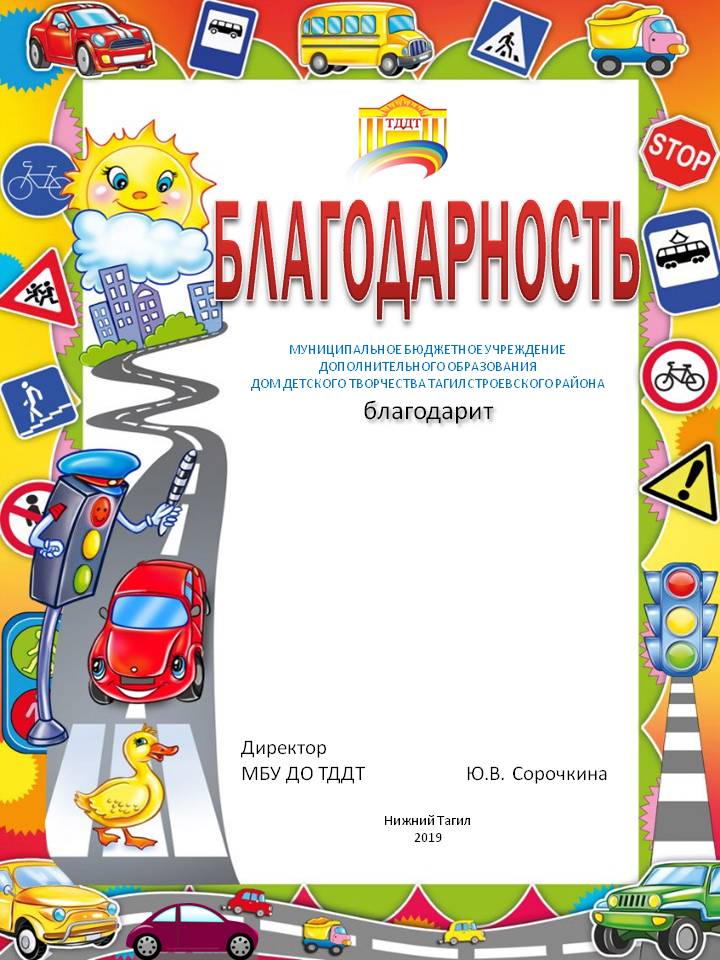 Иванову Светлану Леонидовну,педагога МБДОУ «Солнечный круг» детский сад № 145за подготовку творческого коллектива к конкурсу«Дорожные звездочки» среди дошкольных образовательных учреждений Тагилстроевского района.